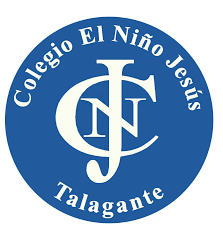 Educación Física y Salud7° BásicoNombre: ______________________________________________________________Obj: Conocer y aplicar las aptitudes físicas de entrenamientoToma el tiempo en lo que demoras realizar las siguientes actividades y completa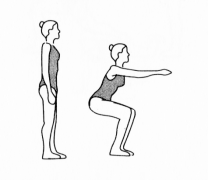 Realizando 20 sentadillas ____________________ 60 saltos de cuerda__________________ Toma y anota el tiempo total que puedes mantener las siguientes posiciones: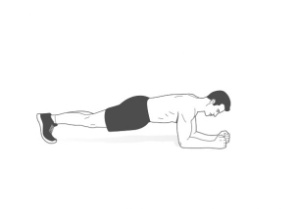 Plancha Isometrica:__________________ 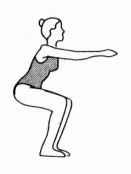 Posicion Jinete:_____________________Utiliza una lata de bebida o un objeto de similar tamaño y realiza las siguientesactividades, recuerda anotar el tiempo en el que demoras en terminar la actividad.Saltar de lado a lado el objeto 35 veces:____________Saltar de atrás a adelante el objeto 35 veces:___________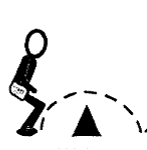 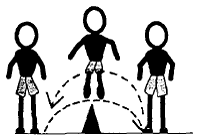 		Crea un ejercicio en el que se desarrolle la aptitud física de Velocidad